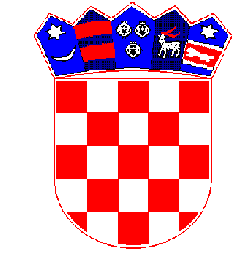             REPUBLIKA HRVATSKAPRIMORSKO-GORANSKA ŽUPANIJA                     GRAD CRES             GRADONAČELNIKKLASA:363-03/22-01/31URBROJ:2170-4-02-22-Cres, 12. srpnja 2022.GRADSKO VIJEĆEovdjePRIJEDLOG ZA DONOŠENJEII IZMJENE PLANA KORIŠTENJA JAVNIH POVRŠINA ZA 2022. GODINU NA PODRUČJU GRADA CRESAPravni osnov: - čl. 5. Odluke o površinama javne namjene Grada Cresa (“Službene novine Primorsko-goranske županije“ br. 42/20),- čl. 29. Statuta Grada Cresa („Službene novine Primorsko-goranske županije“ br. 29/09, 14/13, 5/18, 25/18, 22/20, 8/21 i „Službene novine Grada Cresa“ br. 3/22).Obrazloženje:Plan korištenja javnih površina za 2022. godinu na području Grada Cresa usvojen je na sjednici Gradskog vijeća održanoj 11. travnja 2022. godine i objavljen u „Službenim novinama Grada Cresa“ broj 2. od 21. travnja 2022. I izmjena Plana izvršena je na sjednici Gradskog vijeća održanoj 23. svibnja 2022. i objavljena u „Službenim novinama Grada Cresa“ br. 3/22.Za područje naselja Martinšćica, na temelju zahtjeva korisnika, predlaže se nova lokacija i to za postavljanje pokretne naprave za prodaju suvenira. Lokacija se dodjeljuje na temelju zahtjeva do maksimalne površine od 1 m2. Vijeće mjesnog odbora Martinšćica dalo je suglasnost na predloženu lokaciju.  Predlaže se Gradskom vijeću usvajanje II izmjene Plana korištenja javnih površina za 2022. godnu na području Grada Cresa.TEKST AKTA:Temeljem članka 5. Odluke o površinama javne namjene Grada Cresa (“Službene novine Primorsko-goranske županije“ br. 42/20) i članka 29. Statuta Grada Cresa („Službene novine Primorsko-goranske županije“ br. 29/09, 14/13, 5/18, 25/18, 22/20, 8/21 i „Službene novine Grada Cresa“ br. 3/22) Gradsko vijeće Grada Cresa na sjednici održanoj dana                     _________2022. godine donijelo jeII IZMJENU PLANA KORIŠTENJA JAVNIH POVRŠINA ZA 2022. GODINU NA PODRUČJU GRADA CRESAČlanak 1.U Planu korištenja javnih površina za 2022. godinu na području Grada Cresa („Službene novine Grada Cresa“ br. 2/22, 3/22), u članku 9., dodaje se alineja 8. koja glasi:„-lokacija broj 8. za postavljanje pokretne naprave (klupe) za prodaju ručno izrađenih i oslikanih suvenira. Lokacija se dodjeljuje na temelju zahtjeva korisnika do maksimalne površine od 1 m2. „ Članak 2.	Ova II Izmjena Plana korištenja javnih površina za 2022. godinu na području Grada Cresa stupa na snagu dan nakon objave u „Službenim novinama Grada Cresa“KLASA:URBROJ:Cres, ____ 2022GRAD CRESGRADSKO VIJEĆEPredsjednicaNatalija Marelić Tumaliuan